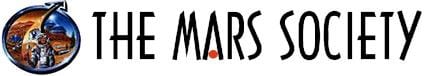 “Don't let anyone rob you of your imagination, your creativity, or your curiosity. 
It's your place in the world; it's your life. 
Go on and do all you can with it, and make it the life you want to live.” 
- Mae Jemison, first African-American female astronaut in spaceDear Friends of the Mars Society:One objective of publishing grade-specific Mars curricula is to allow any educator, student, or Mars enthusiast to follow consistent and specific learning standards, lesson plans, assignments, and materials that will allow educators to teach STEM concepts that relate to the planet Mars. Our proposed curriculum is intended to serve as a guide to educators worldwide, thus allowing educators across the globe to have a common resource from which to draw instructional materials. We believe you will find it to be a versatile, scaffolded design enabling each grade level to build upon the previous. It is student-friendly and administrator-friendly.  As a global collaborative effort to educate and inspire, we believe it is essential to teach specific subject matter at the grade levels suggested below. If this is done successfully, then students from around the world will be receiving daily instruction that will allow them to move seamlessly from school to school.  How this material is taught will be a matter of personal style, experience, and daily classroom opportunities, but we assert that the framework must be the same to promote the desired learning outcomes.  Mars is the next step in human exploration. Therefore, we must be committed to providing our children with as much information as is relevant to their age group.  Knowledge is power, and our success is dependent on information sharing. We must also have the willingness as a global society to do so.The Mars Society aims to profoundly impact STEM education in America and around the world. For students in the United States, our goal is to institute a national educational effort that will become the STEM standard at all grade levels.  If we can present coordinated, internationally curated curricula to schools, administrators may be more willing to accept it. We ask all educators or please adopt it and promote it widely.Our ultimate goal is to inspire and prepare the next generation for human space exploration and settlement. We invite you to join us on this important educational journey.On To Mars,James BurkExecutive Director The Mars SocietySpecial thanks to Tom Becker, Erv Baumann, Adrian Hon, Michael Foster, Jorge Mermoz, and Nicole Willet for organizing the original draft of this curricula.Mars Curriculum 1
_______________________________________________Elementary School Level: Grades K-6Objectives:
To describe Mars as a unique planet and a possible future home for humanityTo learn how humans will explore and settle on Mars with coloniesTo instill in young people a vision of being pioneers to MarsStudent Learning Paths in K-6 Science/Geography Setting:Kindergarten - Emphasize solar system and Requirements for Human Life
Understand the Earth as a sphereLearn about the solar system as humankind’s “neighborhood”Identify Earth as a planet in the solar systemDescribe Mars as the fourth planet in the solar systemIdentify Mars as “The Red Planet”Relate the distance of Mars from EarthIdentify requirements for human life on Earth and how each is met on EarthUnderstand travel in a spaceshipUnderstand travel to Mars in terms of time and distanceGrade 1 - Emphasize Space Travel and Comparative Planetology
Name the planets in the solar system; discuss gravityIdentify Mars as a neighbor to Earth Compare the size of Earth and Mars, noting Mars is slightly more than half the size of EarthLearn how Mars is different from Earth as an environment, ex: geology, temperatureDescribe Mars’ polar regions; compare them to Earth’s polar regionsLearn about the difficulties in reaching MarsLearn about the requirements to survive in spaceIdentify the requirements for human life to survive on MarsGrade 2 - Emphasize Mars Topography and Major Features
Examine Mars as the source of “Martians” in Earth’s mythologyDiscuss science fiction novels such as: War of the Worlds by H.G. Wells and A Princess of Mars by Edgar Rice Burroughs and their impact on scienceDiscuss science fiction movies such as: John Carter, Star Wars, and others and their impact on people entering the field of science as a careerDiscuss the Martian landscape, including the scattered rocks, ancient riverbeds, and regolithIdentify the major features of Mars topography in general terms:  craters, extinct volcanoes, canyons, valleys, ridges/plateausIdentify Mars’ unique atmosphere, presence of liquid water on or beneath the surface, now and in the pastName and locate the following major features, and compare to similar Earth features:  Olympus Mons, Tharsis Dome, Tharsis Mountains, Mariner Valley, Elysium Mons, Hellas Basin, Argyre Plain/Basin, North and South PolesGrade 3 - Emphasize Geology and Findings of Major Robotic Missions To Mars
Identify the revolution and rotation for Earth and Mars bothIdentify the major missions to Mars and (in general terms) their resultsMariners 4, 6&7, 9, Vikings 1&2, Soviet Phobos, Pathfinder/Sojourner, and Mars Global Surveyor, ESA’s Mars Express, MER Spirit and Opportunity Rover, the Phoenix Lander, MSL Curiosity Rover, Insight Lander, Mars 2020/Perseverance Rover, etc.Use photographs from the missionsDescribe what Mars might have been like in the distant past based on geological clues, and compare with EarthIdentify the cause and results of seasons on Earth and Mars (axial tilt)Discuss the concept of “canals” conceived by Lowell and SchiaparelliGrade 4 - Emphasize Colonization Requirements and Hostile Factors
Identify comets, meteorites/micrometeoroids and asteroids, including Heat Shield Rock, which was the first meteorite discovered on another planet (Mars)Examine factors on Earth that encouraged colonization at (Plymouth, Jamestown, etc.)Examine factors on Mars that would encourage colonization, determine what kind of landing site would be appropriateExamine atmospheric and geological conditions hostile to human lifeVolcanism, dust storms, dryness, perchlorate in regolith, radiation, lack of rainwater, etc.Learn about the Greenhouse Effect on Earth and Venus in terms of clouds and radiationSearch maps of Mars for suitable colonization sites in terms of limits for human survivalGrade 5 - Emphasize Factors Of Everyday Life In A Mars Colony
Relate current Martian expeditions and goals to exploration/settlement of MarsDetermine details of what early human colonization on Mars might be likeDomed cities, inflatables, living inside craters, valleys, cavesDiscuss methods of communication and transportation on MarsDetermine methods of farming, mining, manufacturing in a Mars colonyIdentify specific factors in artificially creating a Mars hospitable environmentIdentify and discuss the concept of terraformingIdentify the use of law (exopolitics), religion, creative arts (music-paintings-movies)Grade 6 - Emphasize Real-Life Careers And Colonization Factors
Examine and discuss possible careers in Martian coloniesIdentify the role of the Mars Society Flashline Mars Arctic Research Station and how the research station was createdIdentify and describe commitments of Earth inhabitants in colonizing Mars as a future permanent home Relate the efforts of The Mars Society to encourage the exploration and colonization of MarsMars Curriculum 2
_______________________________________________Middle School Level Grades 7 & 8Objectives:
Provide group and individual hands-on learning experiences in Mars studies and rocketryPermit students to construct flyable and static spacecraft modelsCreate original drawings and three-dimensional representations of Mars featuresConstruct table-top models of Mars on-site structures such as habitats, rovers, living quarters, mining sites, enclosed farmsImprove computer skills using space-oriented websites, especially NASA, ESA, ISAS, Planetary Photojournal, PDS, Malin Space Science Systems, JPL, ASU, and USGSStudent Learning Paths In Grades 7 & 8 in Mars landscapes, reality-oriented spacecraft, and colony structures.Grade 7 - Emphasize Mars Geology, Major Features, Model RocketryBuild and launch a number of different-sized model rockets and make records of their flights using standard terminology and measurementsBuild table-top models of Mars major features: (clay, paper mache, etc.)Olympus Mons, Ascraeus Mons, Hellas Basin, etc.Make blueprint type drawingsPossible Mars colony structuresMars Arctic Research StationImprove personal computer skills Grade 8 - Emphasize Improvement of Model Building, Blueprinting, Computer SkillsProvide students with accurate maps of Mars and help them identify unusual or lesser-known featuresContinue to encourage the building of more detailed table-top models of featuresAssist students with more mature blueprint-type drawing concepts (Mars features, spacecraft for travel to Mars, colony structures)Continue to improve personal computer skills utilizing Mars-related websites such as     Google Mars, The Mars Society, The Mars Society Education Page, etc.Invite planetary scientists or Mars Society representatives to the classroom for dialogue between professionals and studentsEncourage students to interview scientists either in person or via the Internet (Skype, WebEx, Google Meet, Zoom, E-mail)Mars Curriculum 3
_______________________________________________Upper High School Levels Grades 9-12Objectives: (Throughout the 4 grades)
Prepare students to host a Science Night at school (in spring), including the culmination of all sciences the students have learnedEmphasis on individual skills development at a higher levelPrepare for university-level instructionScaffolded introduction of classic and theoretical physics, including astrophysicsUse of local telescopes for individual or group project workPersonal contact with scientists and the work of various scientistsMars project work leading to written papers with illustrations, triptychs, presentations, and dioramas (may be included in the school’s Science Night)In-depth study of major and minor Mars featuresContinue keeping Mars news up-to-date at least weekly, including discoveries of Mars spacecraft (ex: Mars News Journal, Weekly Mars News, etc.)Original research work in Mars studies in grades 11 and 12Off-campus work in a science laboratory or university settingReading professional literature: Science, Icarus, Scientific American, and other scientific journalsDetailed improvement of computer skills, including using social media to contact professional scientists, astronauts, private space corporations, create school webpages, etc.Grade 9 - Emphasize Improvement of All Personal/Pre-Professional SkillsDetailed research of hostile environments in space and on the Martian surfaceSelf-drawn inclusive full Mars maps with appropriate labelingBegin a concentrated program of detailed analysis of Mars regions to study possible landing/colony sitesStudy of research methods of classic astronomers and current astronomers:  Kepler, Huygens, Brahe, Newton, Sagan, Dr. Chris McKay, et aliaIntroduction (NOT in-depth) of theoretical astronomy and physics conceptsHands-on familiarity with telescope usage and viewingPersonal or class visit to a scientific laboratory and/or telescope observatoryUtilizing the internet for research, including scientific journals and reputable websitesHands-on projects of building geological structures Grade 10 - Emphasize Improvement of Individual Research and Concept SkillsUse of local telescopes for individual or group project workPersonal contact with scientists, local astronomy clubs, and local universities with planetariums and/or observatoriesIn-depth study of major and minor Mars features including landscapes, poles, possible tectonics, atmospheric and magnetic propertiesSmall group Mars data assembly projects: atmosphere, impact crateringHeavy emphasis on remote sensing technologies and data transmissionUse of computer software to assemble facts and numerical data utilizing Excel activitiesStudy of scientific films such as Pathfinder, Roving Mars, The Mars Underground, the Science Channel, YouTube, etc.Hands-on projects of dioramas of Martian habitats and science stationsGrade 11 - Emphasize Improvement of Individual Research and Concept SkillsUse of space-related internet websites for tutorials and monitoring eventsFine-tune drawing and writing skills by research activities and submitted science papersAnalysis and/or critique activities: articles in scientific journals or magazines such as Science, Icarus, Scientific AmericanDiscussions and investigations of professional careers in science, including career preparation and daily workMonitor past, present, and future research findings and activities of the Flashline Mars Arctic Research StationDevelopment of public speaking through student lectures utilizing PowerPoint, prezi.com, sliderocket.com, or other slideshow websites which would include explanations to the class of various concepts and research resultsGrade 12 - Emphasize Improvement of Individual Research, Concept Skills, and LeadershipOff-campus research assignments in various Mars and astronomical studiesPreparation of original research paper using journal articles, legitimate websites, books, and other pertinent sources, including direct contact with scientists Internship at a local science company, observatory, or university in order to study methods and instruments (if possible in your area)Use of original personal photography as part of research activitiesClose contact with science professionals to study methods and daily workContinued study of appropriate professional articles in science journalsStudy of books and ideas about space colonization, for example:The Case for Mars: ZubrinHands-on projects building robots, rovers, rockets, etc.Senior year should include the organization and implementation of a Science Night, which should be the culmination of all science that the students have learnedSubjects covered are physics, chemistry, biology, astronomy, astrobiology, geology, human factors research, etc.Models, robotic rovers, dioramas, presentations, etc. should all be included